Darrell West Darrell M. West is a senior fellow in the Center for Technology Innovation within the Governance Studies program and a co-editor-in-chief of TechTank. West is the former vice president and director of Governance Studies. His current research focuses on artificial intelligence, robotics, and the future of work. West is also director of the John Hazen White Manufacturing Initiative. Prior to coming to Brookings, he was the John Hazen White Professor of Political Science and Public Policy and Director of the Taubman Center for Public Policy at Brown University.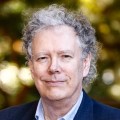 His books include Power Politics: Trump and the Assault on American Democracy (Brookings Press, 2022), Turning Point: Policymaking in the Era of Artificial Intelligence (with co-author John R. Allen; Brookings Press, 2020), Divided Politics, Divided Nation (Brookings Press, 2019) The Future of Work: Robots, AI, and Automation (Brookings Press, 2018), Megachange: Economic Disruption, Political Upheaval, and Social Strife in the 21st Century (Brookings Institution Press, 2016), Going Mobile: How Wireless Technology is Reshaping Our Lives (Brookings Press, 2015), Billionaires: Reflections on the Upper Crust (Brookings Press, 2014), Digital Schools: How Technology Can Transform Education (Brookings Press, 2012), The Next Wave: Using Digital Technology to Further Social and Political Innovation (Brookings Press, 2011), Brain Gain: Rethinking U.S. Immigration Policy (Brookings Press, 2010), Digital Medicine: Health Care in the Internet Era (Brookings Press, 2009), Digital Government: Technology and Public Sector Performance, (Princeton University Press, 2005), and Air Wars: Television Advertising in Election Campaigns (Congressional Quarterly Press, 2005), among others.His books have been translated into Chinese, Japanese, and Korean and he is the winner of the American Political Science Association’s Don K. Price award for best book on technology (for Digital Government) and the American Political Science Association’s Doris Graber award for best book on political communications (for Cross Talk). His Brain Gain book won the ForeWord Review Book of the Year for political science and his Billionaires book won the ForeWord Book of the Year Silver Award for political science, In 2014, he was honored by Public Administration Review for having written one of the 75 most influential articles since 1940. This was for his article “E-Government and the Transformation of Service Delivery and Citizen Attitudes.”